Второе заседание Школы молодого воспитателя10 ноября 2020 г.  состоялось второе заседание Школы молодого воспитателя, на котором обсуждалась тема «Организация образовательной деятельности в режимных моментах». Занятие в школе молодого воспитателя провела Андреева Н.А., методист ОМС Управление образованием ПГО. На заседании присутствовали 8 воспитателей из ДОУ № 32, 34, 49, 53, 54, 69. Молодые педагоги обсудили формы работы с детьми в утренний и вечерний отрезок времени, на прогулке. В практической части были представлены алгоритмы мытья рук, сервировки стола, одевания детей, даны рекомендации по развитию культурно-гигиенических навыков.  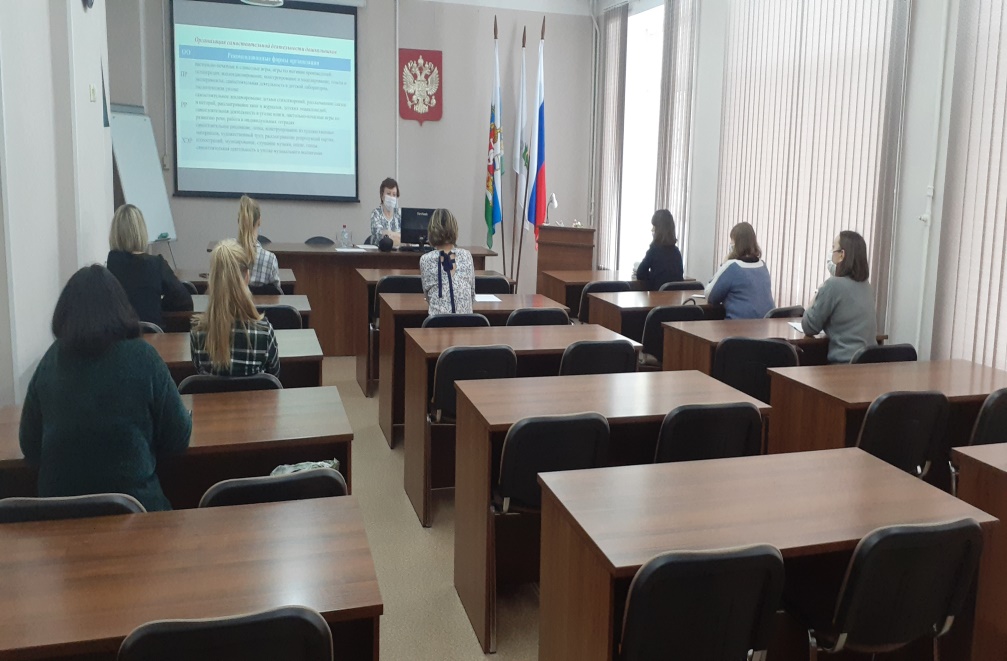 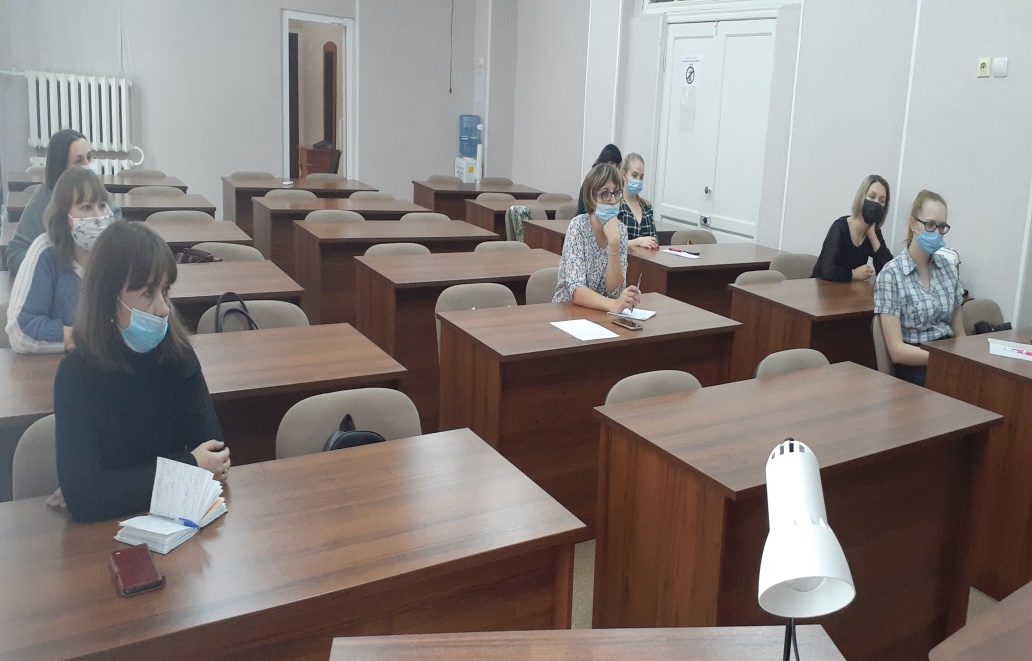 